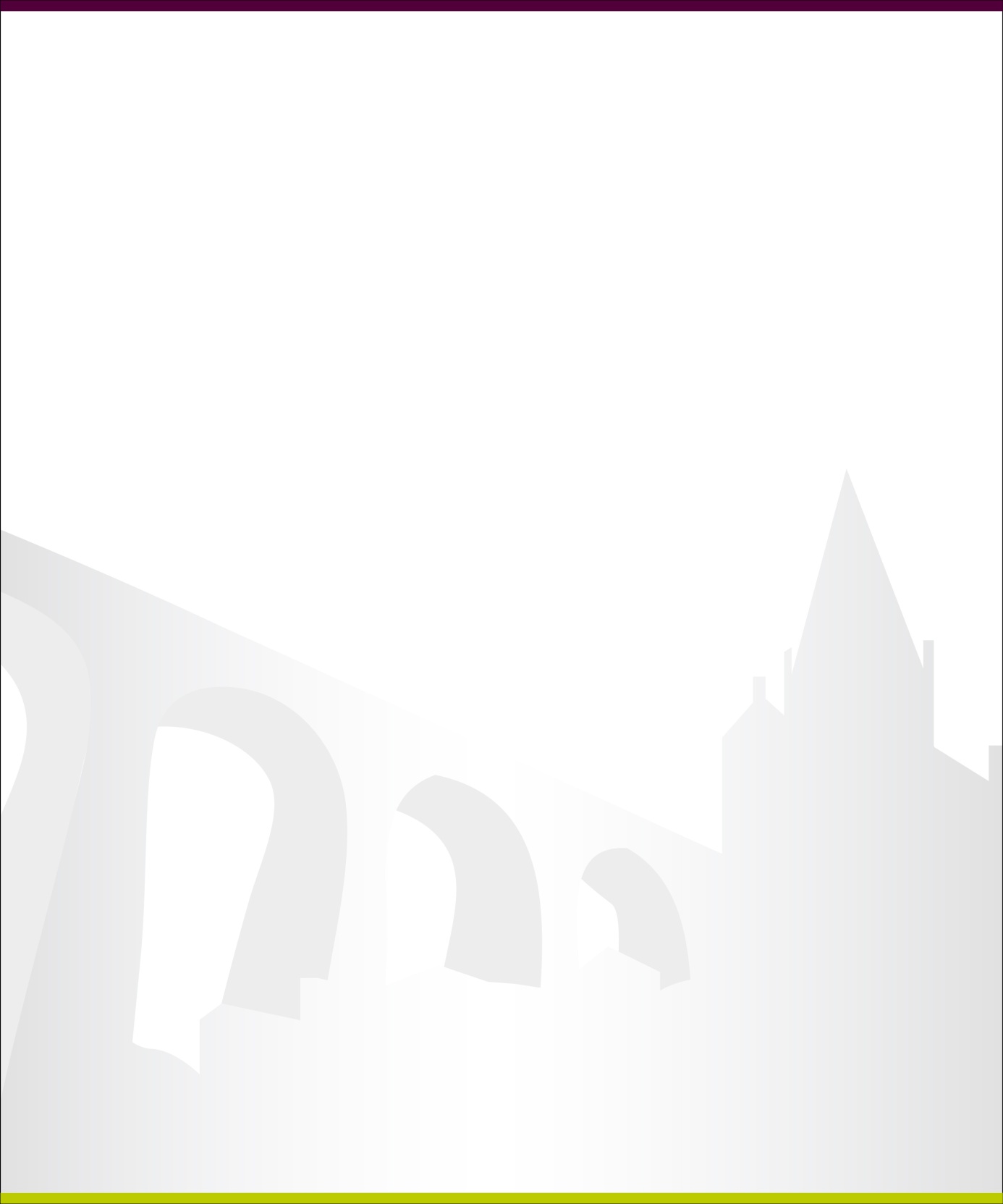 Entrées  8.00 €Salade de mache fraîcheurOuSalade de coquillettes au thon façon piémontaisePlats  12.00 €Sauté de dinde, vin blanc et échalottesRiz pilafouPavé de merlu crème safranQuinoa aux petits légumesDesserts 5.00 €€Pana cotta chocolat blanc, framboisesoumousse au chocolat